Professor Glenda SlugaDepartment of History, University of Sydney, 2006, Australia glenda.sluga@sydney.edu.au http://sydney.edu.au/arts/history/staff/profiles/glenda.sluga.php http://sydney.edu.au/arts/research/inventing-the-international/CURRENT APPOINTMENTSProfessor of International History | Department of History, University of Sydney Continuing, full time | 2008ARC Kathleen Fitzpatrick Laureate Fellow | Department of History, University of Sydney | 2014-2019ACADEMIC QUALIFICATIONSDoctor of Philosophy (History) | University of Sussex, UK, February 1993 Master of Arts (Honours) | University of Melbourne, 1987Bachelor of Arts (Honours Class I) | University of Melbourne, 1985LANGUAGESFrench (fluent); Italian (fluent); Slovenian (fluent); German (passive); Mandarin (beginner, currently studying)AWARDSARC Kathleen Fitzpatrick Laureate Fellowship | 2014-2018 Australian Research Council International Scientific Committee for the History of UNESCO | 2006-2010 UNESCOFellow of the Australian Academy of the Humanities | 2010- Australian Academy of the HumanitiesMax Crawford Medal (biennial award for contribution to the study of the Humanities) | 2002 Australian Academy of the HumanitiesCommonwealth Scholarship | 1988 - 1992 The British CouncilRae and Edith Bennett Scholarship | 1986 Melbourne UniversityFulbright Travelling Scholarship | 1986 Fulbright CommissionVaccari Trust Award (for new work on immigration history) | 1984Commonwealth Postgraduate Research Award | 1984 - 1985EMPLOYMENT HISTORYProfessor of International History, Department of History, University of Sydney | 2008- Deputy Head of School, School of Philosophical and Historical Inquiry | 2011-2013Head of School, School of Philosophical and Historical Inquiry, University of Sydney (year-long secondment) | 2010Associate Professor, Australia Centre, University of Melbourne | 2004Associate Professor, Modern European History, Department of History, University of Sydney | 2003-2007Lecturer Level C, Modern European History, Department of History, University of Sydney | 1999-2002Lecturer Level B, Modern European History, Department of History, University of Sydney | 1993-1998Lecturer in Australian Studies, Eötvos Lorand University, Budapest and Kossuth Lajos University, Debrecen, Hungary | 1991-1992Lecturer Level A, Political Science, Department of Political Science, University of Melbourne | 1988PUBLICATIONSBooks/MonographsSluga, G. (2013), Internationalism in the Age of Nationalism,  Philadelphia: University of Pennsylvania Press.Sluga, G. (2006), The Nation, Psychology, and International Politics, 1870-1919, New York: Palgrave Macmillan.Sluga, G. (2001), The Problem of Trieste and the Italo-Yugoslav Border: Difference, Identity and Sovereignty in Twentieth-Century Europe, Albany: State University of New York Press.Sluga, G. and B. Caine (2000), Gendering European History: 1780-1920, London, New York: Continuum (also published as L’Europa e la donna 1780-1920, Porto Sant’Elpidio, 2003; Europas historia 1780-1920: Ett genusperspektiv, Stockholm; Género e historia. Mujeres en el cambio sociocultural europeo, de 1780 a 1920, Madrid.Sluga, G. (1988), Bonegilla: 'A Place of No Hope', Melbourne: Melbourne University History Monographs.Edited Collections Sluga, G, Darian-Smith, K, and Herren, M., eds. Sites of International Memory.Sluga, G and Hetherington, P. eds. (forthcoming), eds. Liberal and Illiberal Internationalisms Journal of World History.Sluga, G. and Clavin, P. eds. (2017), Internationalisms: A Twentieth Century History, Cambridge:  Cambridge University Press.Sluga. G., and James, C. (2016), Women, Diplomacy and International Politics, New York: Routledge.Sluga, G. and Rowse, T. (2015), Global Liberalisms, Special Issue, Modern Intellectual History, featuring Chris Bayly, Ian Coller, Maurizio Isabella and Tim Rowse.The transnational history of international institutions, special forum, Journal of Global History (2011).Cosmopolitanism: Its Pasts and Practices, special issue, Journal of World History (with Julia Horne, 2010).New Histories of the United Nations, Journal of World History (with Sunil Amrith, 2008).Journal ArticlesSluga, G. (2017), ‘Who Hold the Balance of the World?: Bankers at the Congress of Vienna and in International History’, American Historical Review  December 2017, 1403-1430Sluga, G. (2017), ‘Capitalists and Climate’, Merkur, November 2017, [also published in English, Humanity, online, November 2017, available http://humanityjournal.org/blog/capitalists-and-climate/Sluga, G.  (2017) ‘Anfänge und Ende(n) der Weltordnung’ Geschichtskolumne Merkur, 816: 72-81 (also published in English, as ‘‘The Beginnings and Ends of International Orders,’ E-IR, May 2017. available http://www.e-ir.info/2017/05/22/the-beginnings-and-ends-of-the-international-order/Sluga, G. (2016), "Globalisierung" - zu welchem Ende? Geschichtskolumne Merkur, 809(10), 59-67 (also published in English, as ‘“Globalization,” what is it good for?’, Humanity, online, November 7, 2016, available: http://humanityjournal.org/blog/globalization-what-is-it-good-for/.Sluga, G. (2016), ‘Patrioten und Mondialisten’, Geschichtskolumne Merkur, 803, 47-54 (also published in English, as ‘Patriots, Mondialistes and Sites of International Memory’, Humanity, online, April 6, 2016, available: http://humanityjournal.org/blog/patriotes-mondialistes-and-sites-of-international-memory/.Sluga, G. (2016), ‘Nationalism, the First World War, and Sites of International Memory [Keynote].’ History of Education Review 45(2) 212-227.Sluga, G. and Rowse, T. (2015), ‘Forum: Global Liberalisms—Introduction’, Modern Intellectual History, 12(3), 523-528.Sluga, G. (2015), ‘Madame de Stael and the Transformation of European Politics, 1812- 1817’, International History Review, 37(1), 142-166.Sluga, G. (2015), ‘Turning International: Foundations of Modern International Thought and New Paradigms for Intellectual History’, History of European Ideas, 41(1), 103-115.Sluga, G. (2015), ‘Women at the Congress of Vienna’, Eurozine, http://www.eurozine.com/articles/2015-01-28-sluga-en.html.Sluga, G. (2014), ‘Sexual Congress’, History Today, 64(9), 33-39.Sluga, G. (2014), 'Add Women and Stir: Gender and the History of International Politics’, Humanities Australia, 5, 65-72.Sluga, G. (2014), ‘Internationalism in the Age of Nationalism’, Agora, 49(1), 23-29. Sluga, G. (2011), ‘The Transnational History of International Institutions’, Journal ofGlobal History, 6(2), 219-222.Sluga, G., Horne, J. (2010), ‘Cosmopolitanism: Its Pasts and Practices’, Journal of World History, 21(3), 369-373.Sluga, G. (2010), ‘Imagining Internationalism’, Arts: the Proceedings of the Sydney University Arts Association, 32, 55-68.Darian-Smith, K., McLeod, J. and Sluga, G. (2010), ‘Philanthropy and Public Culture: The influence and legacies of the Carnegie Corporation of New York in Australia’, Dialogue (Academy of the Social Sciences in Australia), 29(2), 85-90.Sluga, G. (2010), ‘UNESCO and the (One) World of Julian Huxley’, Journal of World History, 21(3), 393-418.Sluga, G. (2009), ‘A Short History of the Study of Nationalism’, European Studies Newsletter, 39(1), 37-43.Sluga, G. (2009), ‘Altered States and Subjectivities’, Melbourne Historical Journal, Special issue ‘The Historical Relationship Between Identity and Moments of Crisis’, 37 (1), 33-42.Sluga, G. (2009), ‘Passions, patriotism and nationalism, and Germaine de Stael’, Nations and Nationalism, 15(2), 299-318.Amrith, S., Sluga, G. (2008), ‘New Histories of the United Nations’, Journal of World History, 19(3), 251-274.Horne, J., Sluga, G., Caine, B. (2007), ‘Cosmopolitanism. Its Past and Practices’, Dialogue (Academy of the Social Sciences in Australia), 26(3), 79-82.Sluga, G. (2005), ‘What is National Self-Determination? Nationality and Psychology during the Apogee of Nationalism’, Nations and Nationalism, 11(1), 1-20.Sluga, G. (2004)’,"Authentic Hybrids" in the Balkan Borderlands – Reply’, Current Anthropology, 45(1), 54-55.Sluga, G. (2003), ‘Gender and the Nation: Madame de Stael or Italy’, Women's Writing, 10(2), 241-251.Sluga, G. (2002). ‘Narrating Difference and Defining the Nation in Late Nineteenth and Early Twentieth Century 'Western' Europe’, European Review of History, 9(2), 183-197.Sluga, G. (2001), ‘Bodies, Souls and Sovereignty The Austro-Hungarian Empire and the Legitimacy of Nations’, Ethnicities, 1, 207-232.Sluga, G. (2001), ‘The Patron State: Culture and Politics in Fascist Italy’, Journal of Modern History, 72, 1046-1048.Sluga, G. (2000). ‘Female and National Self-Determination: A Gender Re-Reading of the “Apogee of Nationalism”.’ Nations and Nationalism Special Issue on Gender, 6 (4), 495-521.Sluga, G. (1998), ‘Identity, Gender, and the History of European Nationalisms’, Nations and Nationalism, 4, 87-111.Sluga, G. (1998), ‘Inventing Ethnic Spaces: “Free Territory”, Sovereignty and the 1947 Peace Treaty’, Acta Histriae, 4, 173-186.Sluga, G. (1996)’,The Risiera di San Sabba: Fascism, Anti-Fascism, and Italian Nationalism’, Journal of Modern Italian Studies, 1,401-12.Sluga, G. (1996), ‘Cold War Casualties: Gender, Ethnicity and the Writing of History’, Women’s Studies International Forum — From Margins to Centre: Gender, Ethnicity, and Nationalism, 19, 75-86.Sluga, G. (1996), ‘Inventing Trieste: History, Anti-History, and Nation’, The European Legacy: Towards New Paradigm, 1, 25-30.Sluga, G. (1996), ‘Identity and Revolution: The History of the ‘Forty Days’ of May 1945’,Annales: the Annals for Istrian and Mediterranean Studies, 8, 125-40.Sluga, G. (1994), ‘Trieste: Ethnicity and the Cold War, 1945-1954’, Journal of Contemporary History, 29, 285-229.Sluga, G. (1994), ‘No Man’s Land: the Gendered Boundaries of Postwar Trieste’, Gender and History, 6, 184-201.Sluga, G. (1993), ‘Terra di Nessuno: i confini di ’genere‘ nella Trieste del dopoguerra’,Qualestoria, 2-3, 165-186.Sluga, G. (1987), ‘The Migrant Dreaming’, Journal of Intercultural Studies, 8, 40-49.Book ChaptersSluga, G. (forthcoming) ‘Hollywood, the UN and the Long History of Film Communicating Internationalism’, in Heidi Tworek, Jonas Brendenbach and Martin Herzer (eds.) Communicating International Organisations in the 19th and 20th Centuries. (London: Routledge).Sluga, G. (forthcoming), ‘”Global Austria” and the League of Nations: Reframing Empire and Internationalism’, in Peter Becker and Natasha Wheatley (eds.). Remaking Central Europe: The League of Nations and the Former Habsburg LandsSluga, G. (forthcoming), ‘The International History of International) Sovereignty’, in Matthias Middell and Steffi Marung (eds.), Spatializations and the Global Condition (Leipzig: Leipzig University Press).Sluga, G. (2018),‘The Economic History of a European Security Culture’, Securing Europe After Napoleon. 1815 and the new security order (Cambridge University Press)Sluga, G. (2017), ‘Peace, Gender and the New International Politics of Humanitarianism, 1900-1948’,  in Karen Hagemann, Sonya Rose, Stefan Dudink (eds.), Oxford Handbook on Gender, War and the Western World since 1600 (Oxford: Oxford University Press).Sluga, G., and Clavin, P., (2017), ‘Rethinking the History of Internationalisms’, in Sluga, G. and Clavin, P. eds. Internationalisms: A Twentieth Century History, Cambridge:  Cambridge University PressSluga, G. (2017), ‘Women, Feminisms and Twentieth-Century Internationalisms’, in Sluga, G. and Clavin, P. eds. Internationalisms: A Twentieth Century History, Cambridge:  Cambridge University Press.Sluga, G., and James, C. (2015), ‘Introduction: The Long International History of Women and Diplomacy’, in Glenda Sluga and Carolyn James (eds.), Women, Diplomacy and International Politics since 1500 (Oxford: Routledge), pp. 1-13.Sluga, G. (2015), ‘Women, Diplomacy and International Politics, before and after the Congress of Vienna’, in Glenda Sluga and Carolyn James (eds.), Women, Diplomacy and International Politics since 1500 (Oxford: Routledge), pp. 120-137.Sluga, G. (2014), ‘The Human Story of Development: Alva Myrdal at the UN, 1949- 1955’, M. Frey, S. Kunkel and C. R. Unger (eds.), International Organizations and Development, 1945-1990 (London: Palgrave Macmillan), pp. 46-74.Sluga, G. (2013), '“Spectacular Feminism”: The International History of Women, World Citizenship and Human Rights’, F. de Haan, M. Allen, J. Purvis and K. Daskalova (eds.), Women's Activism: Global Perspectives from the 1890s to the Present (Oxford: Routledge), pp. 44-58.Sluga, G. (2012), ‘Was the Twentieth Century the Great Age of Internationalism?’, Mark Finnane and Ian Donaldson (eds.), Taking Stock: The Humanities in Australia (Crawley, WA, Australia: UWA Publishing), pp. 189-215.Sluga, G. (2011), ‘René Cassin: Les droits de l'homme and the Universality of Human Rights, 1945-1966’, Stefan-Ludwig Hoffmann (ed.), Human Rights in the Twentieth Century (Cambridge, UK: Cambridge University Press), pp. 107-124.Sluga, G. (2010), ‘Rene Cassin: "Les Droits de l'homme" und die Geschichte der Menschenrechte, 1945-1966’, Stefan-Ludwig Hoffmann (ed.), Moralpolitik: Geschichte der Menschenrechte im 20. Jahrhundert (Germany: Wallstein Verlag), pp. 92-114.Sluga, G. (2010), ‘The Transformation of International Institutions: Global Shock as Cultural Shock’, Niall Ferguson, Charles S. Maier, Erez Manela, Daniel J Sargent (eds.), The Shock of the Global: The 1970s in Perspective, (Cambridge, MA: The Belknap Press of Harvard University Press), pp. 223-236.Sluga, G. (2009), ‘The Aftermath of War’, R. J. B. Bosworth (eds.), The Oxford Handbook of Fascism (Oxford: Oxford University Press), pp. 70-87.Sluga, G. (2005), ‘Gender’, P. Finney (eds.), Palgrave Advances in International History (Basingstoke: Palgrave Macmillan), pp. 300-319.Sluga, G. (2005), ‘Nation’, M. Spongberg, A.Curthoys and B. Caine (eds.), Companion to Women's Historical Writing (Basingstoke: Palgrave Macmillan), pp. 360-369.Sluga, G. (2005), ‘National Sovereignty and Female Equality: Gender, Peacemaking and the New World Orders of 1919 and 1945’, Jennifer A. Davy, Karen Hagemann, Ute Katzel (eds.), Frieden - Gewalt - Geschlecht (Essen: Klartext Verlag), pp. 166-183.Sluga, G. (2004), ‘Masculinities, Nations, And The New World Order: Peacemaking And Nationality In Britain, France And The United States After The First World War’, Stefan Dudink, Karen Hagemann, John Tosh (eds.), Masculinities in Politics and War: Gendering Modern History (Manchester: Manchester University Press), pp. 238-254.Sluga, G. (2004), ‘The Nation And The Comparative Imagination’, D. Cohen and M. O'Connor (eds.), Comparison and History: Europe in Cross-National Perspectives, (New York: Routledge), pp. 103-114.Sluga, G. (2004), ‘Whose History?’ Stuart Macintyre (ed.), The Historian's Conscience (Melbourne: Melbourne University Press), pp. 126-138.Sluga, G. (2003), ‘L'italianità e fascismo: alieni, allogeni, ed assimilazione’, Marina Cattaruzza (eds.), Nazionalismi di frontiera: Identità contrapposte sull'Adriatico nord-orientale 1850-1950 (Italy: Rubbettino Editore), pp. 171-172.Sluga, G. (2000), ‘Italian National Identity and Fascism: Aliens, Allogenes and Assimilation on Italy’s North-Eastern Border’, G. Bedani and B. Haddock (eds.), The Politics of Italian Identity (Cardiff: University of Wales Press), pp. 163-189.Sluga, G. (2000), ‘Fascism, Anti-fascism, and Italianità: Contesting Memories and Identities’, R. Bosworth and P. Dogliani (eds.), Italian Fascism (London: Macmillan), pp. 155-190.Sluga, G. (2000), ‘Writing History into Politics: Balkan Boundaries’, L. Holmes and P. Murray (eds.), Rethinking Boundaries (London: Ashgate), pp. 105-120.Sluga, G. (1997), ‘Orientalising the Balkan Wars’, G. Ianziti (ed.), Bosnia- Herzegovina in the Yugoslav Aftermath (Brisbane: Queensland University of Technology Press).Sluga, G. (1997), ‘Bonegilla Migrant Dreaming’, K. Darian-Smith and P. Hamilton (eds.) Memory and History in 20th Century Australia (Oxford: Oxford University Press), pp. 195-209.OtherSluga, G. (2012), ‘Women and the UN’, UN History Project, Harvard University. Available: http://www.fas.harvard.edu/~histecon/unhistoryproject/research/research_experie nces- sluga.html.Darian-Smith, K. and Sluga, G. (2012), ‘1985: History Speaks’, K. Wotherspoon and E. Roper (eds.) Written Into History: Celebrating 50 years of the Melbourne Historical Journal 1961-2011 (Melbourne: Melbourne Historical Research Series No. 1, Melbourne Historical Journal Collective), pp. 229-31.Sluga, G. (2009), ‘Fascism and Anti-Fascism’, A. Iriye (ed.), The Dictionary of Transnational History (Basingstoke: Palgrave).Sluga, G. (2000), ‘Trieste’, G. Moliterno (ed.), Encyclopedia of Contemporary Italian Culture (London: Routledge), 846-847.Sluga, G. (1995), ‘Introduction’, G. Sluga, J. Macadam, L. Stewart, and E. Halmagyi (eds.), Displaced Worlds: Experience and History in Modern Europe (Sydney: University of Sydney, Department of History Monograph Series).Sluga, G. (1994), ‘20,000 K’s from the Warzone’, RePublica, 1, 102-12.Sluga, G. (1992), ‘Australian Studies as Cultural Studies: Learning the Language’,Hungarian Studies in English, 47-50.Sluga, G. (1988), ‘The Bonegilla Reception and Training Centre’, J. Jupp (ed.),Encyclopedia of the Australian People (Melbourne: Angus and Robertson).Sluga, G. (1987), ‘Interview with Tess Lyssiotis’, Chroniko, 21-25. Sluga, G. (1987), ‘Discoursing Oral History’, Antithesis, 1, 29-35.Sluga, G. (1985), ‘The Role of Reception and Training in Assisted Migration: 1951’,Antipodes.Sluga, G. (1985), ‘Surrender History? A Critique of the Blainey Controversy’, Melbourne Historical Journal, 17.Book ReviewsSluga, G. (2016), ‘Not so Invisible’, Women in International History Roundtable, International History Politics Newsletter (APSA), 2)1), 6-8.Sluga, G. (2015), ‘Review of Peter Jackson. Beyond the Balance of Power: France and the Politics of National Security in the Era of the First World War’, H-Diplo/ISSF Roundtable Reviews, 7(10), 14-18.Sluga, G. (2013), History Workshop Journal Roundtable: 'Governing the World' by Mark Mazower, http://www.historyworkshop.org.uk/roundtable-glenda-sluga/Sluga, G. (2010), ‘Review of Mark Mazower, No Enchanted Palace (Princeton University Press)’, English Historical Review, 125(516), 1280-1282.Sluga, G. (2007), ‘Review of David Armitage, The Global History of the Declaration of Independence (Harvard University Press)’, Harvard International Review, xxix, 1(2), 76-77.Sluga, G. (2007), ‘Review of M. Lake and A. Curthoys, Connected Worlds: History in Transnational Perspective (eds.) (ANU e-press)’, Australian Historical Studies, 38(129), 169-170.Sluga, G. (2006), ‘Review of Claudio Alfiero, Oltre Nazionalismo’, Austrian History Yearbook, 37, 216-217.Sluga, G. (2005), ‘Review of Pamela Ballinger, History in Exile: Memory and Identity at the Borders of the Balkans (Princeton University Press)’, Journal of Modern History, 77(2), 503-505.Sluga, G. (2001), ‘Review of Marla Stone, The Patron State (Princeton University Press)’,Journal of Modern History, 72(4), 1046-1048.Sluga, G. (1999), ‘Review of Claudio Magris, Microcosms (Harvill Press, 1997) and Predrag Matvejevic, Mediterranean (University of California Press, 1998)’, Australian Monthly Review of Books.Sluga, G. (1996), ‘Review of Roberto Vivarelli, Storia delle origini del fascismo: L’Italia dalla grande guerra alla marcia su Roma, Vols. 1 and 2 (Il Mulino, 1991)’, Journal of Modern History, 68(4), 1008-12.Sluga, G. (2006), ‘We are the Multitudes: Review of Amartya Sen, Identity and Violence’, Sydney Morning Herald.Sluga, G. (2000), ‘A House Divided: Revisiting the Balkans’, Financial Times. Sluga, G. (1999), ‘Fascism by a Nicer Name: Ernest Gellner and Dubravka Ugresic’,Australian Monthly Review of Books.Sluga, G. (1993), ‘The Balkan Wars’, The Independent Monthly.RESEARCH GRANTS (selected)Sydney-Geneva International Program Development Fund| 2017-2019 ‘Sites of International Memory’:  with Prof. Sandrine Kott (Geneva), and Prof. Davide Rodogno (Graduate Institute) 2017-2019. $40,000Arts and Humanities Research Council UK| 2016-2017  ‘ ‘Practice of International History in the Twenty-First Century,’ led by Peter Jackson (Glasgow)Arts and Humanities Research Council UK| 2017-2018   ‘Conferencing the International: a cultural and historical geography of the origins of internationalism,’  led by Stephen Legg (Nottingham).Arts and Humanities Research Council UK| 2016-2018  ‘The Global History of Human Trafficking’, led by Philippa Hetherington UCL and Birkbeck.Australian Research Council | 2014-2018 Laureate Fellowship Inventing the International $2,547,710Department of Foreign Affairs and Trade (Federal)/Australian National Commission for UNESCO Grants Program | 2015Documenting UNESCO in Australia (Sites of International Memory) $20,000University of Sydney, Sydney Intellectual History Network | 2013-2014 Sydney Research Networks Scheme (SyReNS) $110,000University of Sydney, Sydney Research Networks Scheme (SyReNS) | 2012-2014 The Sydney Social Justice Project $150,000Australian Academy of the Humanities, ISL-HCA | 2010-2011 Programme Collaborative Grant $15,000With Prof. Patrizia Dogliani (Bologna) for international workshop, February 2011, University of Bologna.Faculty of Arts and Social Sciences, University of Sydney | 2010-2011 Research Cluster Grant $35,000International SocietyHarvard-Sydney Linkage | 2010-2011 University of Sydney, International Development Fund $15,000; Harvard Australian Studies Committee $15,000International HistoryAustralian Academy of the Social Sciences | 2010-2011 University of Melbourne$10,000Carnegie and the History of Philanthropy in Australia. With Professor Kate-Darian Smith and Associate Professor Julie McLeod.Australian Research Council | 2009-2012 Discovery Project $285,028The International History of Nationalism and Cosmopolitanism, 1814-1822Australian Research Council | 2009-2012 Discovery Project $90,000Psychology and the History of Nationalism in Britain, France, Italy and the United States, 1882-1938VISITING APPOINTMENTSVisiting Fellow, All Souls College, Oxford University, 2016 Visiting Professor, Department of History, UCLA | January, 2015Visiting Fellow, Department of History, University of Vienna | 2013     Visiting Fellow, Centre for History and Economics, Harvard University | 2013Fellowship Directeur des Programs Associés, Fondation Maison des Sciences de l’Homme, Paris | 2013Visiting Exchange Scholar, Department of History, University of Bologna | 2009 Visiting Fellow, Department of History, Cambridge University | 2007Visiting Scholar, Department of History, Leiden University, Netherlands | 2003 Visiting Scholar, Department of History, University of Melbourne | 2003 Visiting Fellow, Clare Hall, Cambridge University | 2001Visiting Fellow, European University Institute, Florence | 2001Visiting Fellow, Institute for International Studies, Geneva (declined) | 2001 Visiting Scholar, Charles Warren Centre, Harvard University | 2000Visiting Scholar, Institute des Études Politiques, Paris | 2000Humanities Research Centre Fellow, Australian National University | 1997 Department of History, Monash University | 1996Honorary Fellow, Sir Robert Menzies Centre for Australian Studies, University of London | 1991-1992EDITORIAL ROLESI am currently on the following Editorial Board of Journal of World History andUN History Project, Harvard Asia Center and the Center for History and  Economics | 2012-I am on the Editorial Advisory Boards of: Historical Journal; European Review of History; Contemporary European History; New Global Studies.I have peer reviewed for: Historical Journal, Modern Italy, Journal of Modern Italian Studies, International History Review, International Studies Quarterly, European Women’s Studies Journal, Nations and Nationalisms, National Identities, Australian Historical Studies, Royal Australian Historical Studies Journal, Penn University Press, and Palgrave Macmillan.I edited Luisa Passerini, Memory and Utopia [English translation of Memoria e utopia] (2007).INVITED PRESENTATIONSInternationalisms: A Twentieth Century History, Author meets Critics semiar, University of Copenhagen, March,2018.‘Women, Men, and the Origins of International Society’, Harvard Global History Seminar, March 2018.‘Women in International Thought’, Radcliffe, Harvard, March 2018.‘Climate and Capitalists’, Graduate Institute, Geneva, Seminar, October, 2017.‘The Economic History of European Security’, Royal Academy of the Netherlands, Amsterdam, September 2017.‘Climate, Capitalism, and the limits of European History,’ Keynote, Australian Association for European History Biannual Conference, Monash University, July, 2017.‘International and diplomatic history, after the cultural turn,’ The Practice of International History in the 21st Century Network, University of Glasgow, March, 2017‘Citizens of the World? The Place of the International in British Politics since 1918,’ Queen Mary University, March, 2017“Rethinking the international history of the early 19th century, after the Cultural Turn”, Scotland and France after 1815 Workshop, University of Edinburgh, March 2017.‘Current trends and future directions for economic history in Australia,’ Opening Panel, Asia Pacific Economic and Business History Conference, RMIT Melbourne, February, 2017.‘The International History of International Sovereignty,’ SFB1199 Annual Conference 2016: Spatial Formats – Concepts, Historicity and Approaches towards Typologies”, Keynote, Universität Leipzig, 6-10 October 2016‘Gender, Sex and International Society at the Congress of Vienna, 1815,’ IAS Gender and Feminism Network Seminar, University of London, 30 November 2016‘Climate and Capital: Barbara Ward and Margaret Mead at the 1972 UN Conference on the Human Environment’,  Environment, Society, and the Making of the Modern World: The History and Legacy of the UN Conference on the Human Environment’, Workshop   December, 2016.The Swedish Model and the History of Twentieth Century Internationalisms’, The History of Non-P5 nations and the UN, Harvard University | October 28-29, 2016.‘The International History of International Sovereignty’, Sovereignty in Contested Spaces, Princeton University, Fung Global Fellows Program, September, 2016.‘War, Peace and International Order? The Legacies of The Hague Conferences of 1899 and 1907 Conference’, University of Auckland, History Department | 19 April 2016.‘Hollywood, the UN, and the long history of international communication’, Keynote, Communicating International Organizations, EUI, Florence | March, 2016.‘The Economic Origins of International Life’, All Souls College, Oxford University | March 2016.’‘From War to Peace’, University of Sussex, Intellectual History Seminar | February, 2016.‘The International History of Democracy and the Nations-State: Some Methodological Propositions’, Keynote, ‘Reconsidering Democracy and the Nation-State in a Global Perspective’, University of Leiden | January, 2016.’‘The Congress of Vienna and the Economic Origins of International Life’, European History seminar, Harvard University | October, 2016.‘The Congress of Vienna and the Economic Origins of International Life’, Remarque seminar, NYU | October, 2016.National History Council Panel, American Historical Association, Annual Conference, New York | 2015 UCLA.Masterclass Series: ‘The International Turn’ | 2015.Congress of Vienna Bicentenary Conference, Austrian Academy of Science, Vienna | 2015.Congress of Vienna Conference, Ingolstadt, Germany | 2015.‘Gender, War, and Humanitarianism in the Twentieth Century’, Public Workshop, Durham/UNC | 2014.The Power of Peace symposium, Ginzburg Centre for European Studies, Harvard University | 2014.‘The Legacy of the First World War’, Keynote, University of Sydney conference | 2014. ‘The First World War’, University of Tasmania Conference | 2014.‘Women and the Congress of Vienna’, International History Workshop, Austrian Academy of Sciences/University of Vienna | 2013.‘Gender in European History’, Labex-Sorbonne, Paris | 2013.‘International in the Age of Nationalism’, International History Seminar, Stanford | 2013.Commentator, Gender and Nationalism panel, ASN conference, Columbia University, New York | 2013.‘A New History of International Organizations Workshop’, Centre for Global History, Oxford University | 2013.‘Internationalism in the Age of Nationalism’, Lecture, Australian Institute for International Affairs, Sydney | 2013.‘Internationalism in the Age of Nationalism’, Department of History Seminar, University of Vienna | 2013.Internationalism Workshop, University of Vienna | 2013.‘Seeing Beyond the Fictions of the State’, Fictions of the State symposium, in honour of Quentin Skinner, Faculty of Arts and Social Sciences, University of Sydney | 2012.‘Women and the Recovery of Liberty’, Global Liberalisms workshop, in honour of Professor Sir Christopher Bayly, History, University of Sydney | 2012.‘From Multiculturalism to Cosmopolitanism, an alternative genealogy’, Cosmopolitanism workshop, University of Bergen, Norway | 2012.‘Internationalism in the Age of Nationalism’, International History & Politics Seminar: Twentieth-Century Europe and the World: Integration and Disintegration, Oxford University | 2012.‘On the Significance of the Absence of Germaine de Stael from the Congress of Vienna’, Women, Diplomacy and International Politics’ Workshop, European University Institute, and University of Sydney, Florence | 2011.‘Internationalism in the Age of Nationalism’, Centre for History and Economics Seminar, Cambridge University | 2011.Respondent, ‘The New History of Human Rights’, Special Forum, Australian Historical Association, Launceston | 2011.‘The State of European History’, Australian Academy of the Humanities, Annual meeting | 2011.Report on the International Scientific Committee for the History of UNESCO, CISH, Amsterdam | 2010.‘International History and the History of Europe’, History Department, University of Berne | 2010.‘Research, Innovation, and the goal of a ‘Harmonious Society’’, Frontiers of Knowledge Symposium: ‘University Reform in Australia and China’, Shanghai | 2010.‘Imagining Internationalism’, Inaugural lecture, University of Sydney | 2010. ‘Madame de Stael on Nations and Nationalism’, Sydney Ideas series | 2010.‘The New History of Human Rights’, Special Lectures on Human Rights, University of Sydney | 2010.‘The Great Age of Internationalism’, Keith Hancock Lecture. Australian Academy of the Humanities| 2009.‘Transnationalism and the History of International Organizations’, UNESCO Conference, Cambridge University | 2009.‘Huxley and New Histories of the UN, Empires seminar (Sebastian Conrad), EUI, Florence | 2009.‘The Age of Internationalism’, University of Bologna, History Department | 2009. Faculty member, Gender and International History, Harvard University, HistoryDepartment, Graduate Conference | 2008.Commentator, New Histories of the Risorgimento conference, Columbia University | 2008.‘The New History of Human Rights’, Social Science Research Center Berlin (WZB) | 2008.The Global Seventies conference, Weatherhead Center, Harvard University | 2008. Commentator, International History, Graduate Conference, University of Berne | 2008. ‘Cosmopolitanism’, Seminar, École Normale Supérieur, Paris | 2008.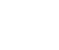 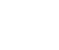 ‘Crossing Boundaries and Cold War Studies Conference’, University of Cambridge | 2007.‘The History of International Organisations’, Workshop, Oxford University, with University of Oslo | 2007.‘After Empire: Transnationalism and the End of the First World War’ Conference, New World Order Network, Duke University | 2007.Fascism, Workshop, University of Reading | 2007.‘Biography and the Nation’, Monash University/King’s College Workshop, Prato, Italy | 2007.Chair and discussant, UNESCO 60th Anniversary History Symposium, Paris | 2005. ‘Racisms’ Public Lecture series UWA, Perth | 2003.‘Cross-Cultural Histories’, German Historical Institute Research Workshop, University of Cincinnati. Organizers: Professor Maura O’Connor, University of Cincinnati, and Professor Debra Cohen, American University | 2001.Public Lecture: ‘Trieste and the Foibe’, University of Bologna, Italy, invited by Professor Patrizia Dogliani | 2001.‘Towards a Cultural History of Diplomacy’, Diplomatic History Workshop, European University Institute, invited by Professor Peter Becker | 2001.‘Writing Identity (and the Nation) into History’, Identity and Temporality Workshop, European University Institute, invited by Professor Bo Strath | 2001.Discussant for paper presented by Professor Nicholas Dirks, Columbia University, University of Florence, invited by Professor Setrag Manoukian | 2001.‘Discourses of Nation’, Representations Seminar, run by Professor Peter Becker, European University Institute, Florence | 2001.‘East and West in The Comparative History of Nations and Nationalisms’, Europe 1000- 2000 Conference. Organizer: Professor Laszlo Kontler, Central European University, Budapest | 2001.‘Certain Curious Anomalies’ (rganized with the Warren Centre, Harvard University) Conference for the Opening of the Rothermere Institute for American Studies, Oxford University, invited by Professor Ernest May | 2001.Discussant for paper presented by Professor Eleni Varikas, University of Paris, Gender Summer School, European University Institute, invited by Professor Luisa Passerini | 2001.‘Gender and Demobilization’, Demobilizing the Mind Conference. Organizer: Professor John Horne, Trinity College Dublin | 2001.‘Gender and Nation 1919’, University of Graz, Modernity Colloquium, Krakow.Organizer: Professor Helmut Konrad | 2001.‘Which Europe, What is a Nation: Shifting Historical Paradigms’, Keynote Address, Nation and Identity: Europe in the 20th Century Conference, Monash University | 2000.‘Defining Liberty: Italy and England in Madame de Stael’s Corinne’, La Bella Libertà, Georgetown University, Florence Campus | 2000.‘Psychology and National Self-Determination: Towards a Cultural History of Nationalism’, Charles Warren Centre, Harvard University | 2000.‘Comparative Nationalisms’, Interdisciplinary and Cross-Cultural Research Seminar, Fordham University, New York | 2000.‘Psychology and National Self-Determination: Towards a Cultural History of Nationalism’, Department of History, University of New South Wales | 2000.‘History of the Present’, Panel with Claus Offe and Timothy Garton Ash, Sydney | 2000. Public Forum on Kosovo, Queensland University of Technology | 2000.Public Forum on ‘Memory, Civil Society and Nationalism in Eastern Europe and Indonesia’, State Library of NSW | 2000.‘Comparative Nationalisms’, Interdisciplinary and Cross-Cultural Research Seminar, Fordham University, New York | 2000.Panellist ‘Alternative Futures Conference’, University of Western Sydney | 1999. ‘Gender, Ethnicity, and Self-Determination’, Nationalism Summer School, HumanitiesResearch Centre, Australian National University | 1999.‘Psychology and National Self-Determination’, The Cultural History of International Relations Conference, Université Paris 7- Denis Diderot (with Harvard University)| 1999.‘Psychology, History and the Delegitimation of the Multi-National State’, National Identities Conference, Institute for Contemporary British History, London School of Economics, London | 1998.Prior to these dates I presented numerous seminars and papers at the Universities of Melbourne (History and French), Monash, Sydney (History, Government, RIHSS), UNSW, Adelaide (AAEH conference), the AHA, the US AHA, International European Studies Conference, University of Havana and Cuba, amongst others.CONVENING OF RESEARCH PANELS, WORKSHOPS, AND PUBLIC EVENTS (selected)‘What is International History Now?’, University of Sydney, July, 2018‘The Global History of Trafficking and MIgration’, University of Sydney, with UCL and Birkbeck, April 2018.‘Global History of Natural Resources’, University of Cambridge, with Tehila Sasson, Basel and Munich Universities, December 2018.‘Sites of International Memory’, UNESCO, Paris, September 2017.‘From Imperial to International Governance,’ Workshops, Nankai University, and Ocean University, September 2017.‘Thinkers Guide to the 21st Century’, Public seminar series with Sydney Ideas, semester 2, 2017. ‘Environment, Society, and the Making of the Modern World: The History and Legacy of the UN Conference on the Human Environment’, Workshop, Laureate Research Program in International History, University of Sydney with the Division of History of Science, Technology and Environment with its KTH Environmental Humanities Laboratory, Stockholm and the Joint Center for History and Economics,Harvard/Cambridge | 14 December 2016 to 16 December 2016‘Liberal-(Il)liberal-Internationalisms Workshop: New Paradigms for the History of the Twentieth Century’, Workshop, Laureate Research Program in International History, University of Sydney with University of Vienna | 8 December 2016 to 9 December 2016‘Scales of Economy’, Workshop, Laureate Research Program in International History, University of Sydney | 28 July 2016 to 29 July 2016‘Sites of International Memory’ Workshop, Suzhou | July 2016. ‘Memories of the World’ | March 2016.‘After Empire: Austria and the League of Nations’, Laureate Research Program in International History, University of Sydney with University of Vienna | 2015.The New Economic History, World Economic History Conference, Kyoto | 2015 ‘Global/World/National/Transnational/International history’, Master Class, University ofSydney | 2015‘Climate and Capital’, Masterclass with Dipesh Chakrabarty, University of Sydney | 2015‘Climate and Capital’, Public Panel, University of Sydney | 2015 ‘Rethinking Intellectual History’, Conference University of Sydney | 2015 Women and Internationalism, workshop, University of Sydney | 2015 Add Women and Stir series, University of Sydney | 2015Why Economic History Matters Series, University of Sydney | 2015Writing History graduate seminar series, with Margaret Macmillan, and Matthew Connelly, University of Sydney | 2015‘Nation and Empire in the Age of Internationalism’, MasterClass, Sydney | 2014‘Cultures of Diplomacy’, Workshop, and Graduate Master Class, Sydney | 2014. ‘Histories of Internationalism’, Workshop with Jesus College, Oxford | 2013.‘Why History Matters’: ‘Crash and Crisis’, with Sydney Ideas, featuring, Prof. Patricia Clavin (Oxford) and Prof. Patrizia Dogliani (Bologna) | 2012.‘The International Turn’, Second Workshop in The Twentieth Century History of Internationalism series, University of Sydney |2012.‘Rethinking the Early Nineteenth Century’, International Workshop, University of Sydney. With Profs Bayly (Cambridge); Isabella (Queen Mary), Armitage (Harvard), Chaplin (Harvard), Rueger (Birkbeck), Coller (LaTrobe) | 2012.‘Global Liberalisms’, International Workshop, University of Sydney. With Profs Bayly (Cambridge); Isabella (Queen Mary), Armitage (Harvard), Rowse (UWS), Lake (LaTrobe), Coller (LaTrobe) | 2012.‘Empire and International History’, 4th Graduate Intensive, International History Program, featuring students from: Harvard, Columbia, ENS, Texas, SUNY, UNSW, Melbourne, LaTrobe, and Ontario | 2012.‘The History of Empire’, Professor Sir Christopher Bayly, Sydney Ideas Public Lecture | 2012.‘Women, International Politics, and Diplomacy’, International Workshop, EUI, organized with Professor Giulia Calvi, Professor Barbara Caine, Dr. Carolyne James, Florence | 2011‘The Twentieth Century History of Internationalism’, Academy of Humanities funded workshop, University of Bologna, organized with Professor Patrizia Dogliani,Bologna | 2011‘The History of Unesco’, CISH Panel, Amsterdam | 2010.IFRWH, Panel on Global Struggle for Citizenship with Ellen DuBois (UCLA) and others, Amsterdam | 2010.‘The History of Internationalism’, Network meeting, NIOD, Amsterdam | 2010.Third International History Postgraduate Intensive, University of Sydney with Faculty from Harvard, Birkbeck, ENS, Sydney and other Australian universities | 2010.‘Why History Matters’: Historians Remap the Globe, Public Forum, Sydney Ideas, with David Armitage (Harvard), Joyce Chaplin (Harvard), Erez Manela (Harvard), Sunil Amrith (Birkbeck) | 2010.‘Carnegie and the History of Philanthropy’, Australian Academy of the Social Sciences Workshop, Melbourne | 2010.‘Transnational Internationalism’, Sydney University with Harvard University, Masterclass, Sydney | 2009.‘Why History Matters’, Public Forum, Sydney Ideas, with David Blight (Yale); James Campbell (Stanford); Jonathan Hansen (Harvard and Fitzhugh Brundage (UNC) | 2009.‘Transnationalism and the History of International Organisations’, UNESCO Conference at the University of Cambridge | 2009.Second International History Postgraduate Intensive, University of Sydney, Transnational Internationalism with Faculty from Harvard | 2008.‘Histories of Cosmopolitanism’, Australian Academy of the Social Sciences Workshop, Sydney | 2007.‘New Histories of the UN’, Centre for Economics and History, Cambridge University | 2006.‘The International History of the UN’, Networking Workshop, CISH, UNSW | 2005.ADMINISTRATIVE ROLES: I have held numerous administrative positions at different levels of university operation: from the Division of Social Sciences and Humanities, to the department. I was Acting Head of the School of Philosophical and Historical Inquiry in 2010 (30 million dollar budget, and 5 departments.)I have been Director of various interdisciplinary teaching programs:  BA Advanced; European Studies; Women’s Studies.I was Deputy Director of the Research Institute for the Humanities and Social Sciences; Associate Dean Research; I have reviewed centres, programs, degrees for Australian universities; I have been a regular member of numerous Faculty and departmental committees and working parties; selection committees (including at University level, and recent appointment of FASS Dean). I was on the working party to devise the Global Studies degree.I have regularly taken initiatives to support women, in leadership workshops, mentoring partnerships, and informally on a daily basis I am mentor to a number of women in departments across the Faculty, as well as through my Laureate program.I am regularly invited to participate in University and Academy overseas delegations.RECENT ACADEMIC SERVICE (selected)GRANT ASSESSMENT:
College of Experts, Australian Research Council, Humanities Division; and Miscellaneous National Grant Schemes (annually); Canadian Research Council; Irish, Dutch, Danish, Austrian, Finnish,  & EU grant schemes.Examination of Phds in UK, and Europe.Tenure Reviews; Appointment Reviews for Harvard, Vienna, Pennsylvania, and UNC.Board Member, Toynbee Prize Foundation (2016-) Advisory Board, Sydney Social Sciences, Humanities and Arts Centre | 2014 National Executive, Australian Historical Association | 2013-14 College of Experts, Australian Research Council, Humanities Division | 2011-2013Executive Committee, Institute for Democracy and Human Rights, University of Sydney Chair, International Society cluster node | 2011-2012 International Scientific Committee for the History of UNESCO | 2006-2010 